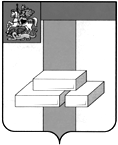 СЧЕТНАЯ ПАЛАТА  ГОРОДСКОГО ОКРУГА ДОМОДЕДОВОМОСКОВСКОЙ  ОБЛАСТИКаширское шоссе, д.27-а, г.Домодедово, Московская область, 142000, тел. (496)7924413,  E-mail dmdd_sp@mosreg.ru                                                                      Директору МКУ городского округа от  09.10.2022г.  № 46-10/23                                  Домодедово «Специализированная                                                                              служба в сфере погребения и похоронного             дела»                      Лабода И.В.П Р Е Д С Т А ВЛЕНИЕ   В соответствии с Федеральным законом "Об общих принципах организации и деятельности контрольно-счетных органов субъектов Российской Федерации и муниципальных образований" от 07.02.2011г. N 6-ФЗ, на основании плана работы Счетной палаты городского округа Домодедово Московской области на 2022 год,  приказа председателя Счетной палаты городского округа Домодедово Московской области №46-3/7 от 05.08.2022г.  проведено контрольное мероприятие «Проверка законности и эффективности использования муниципального имущества, переданного в оперативное управление  Муниципальному казенному учреждению городского округа Домодедово «Специализированная служба в сфере погребения и похоронного дела» в период с 01.01.2021 по 30.06.2022.1.В рамках проведенного контрольного мероприятия, в  результате анализа и исследований информации и документов выявлены нарушения:1.1. Несанкционированное изменение границ земельного участка по адресу: Московская область, городской округ Домодедово, дер. Ловцово. Кадастровый номер 50.28.0020413:23.1.2. Несанкционированное изменение границ земельного участка по адресу: Московская область, городской округ Домодедово, село Колычево. Кадастровый номер 50.28.0070311:159.   2. С учетом изложенного и на основании пункта 2.9  Положения «О Счётной   палате городского округа Домодедово Московской области»: Муниципальному казенному учреждению городского округа Домодедово «Специализированная служба в сфере погребения и похоронного дела»   Предлагается: 2.1. Выдать обязательное для исполнения представление по устранению причин выявленных нарушений с указанием срока его исполнения.            3. В целях недопущения в дальнейшем нарушений  и недостатков, выявленных в ходе проведения контрольного  мероприятия, МКУ городского округа Домодедово «Специализированная служба в сфере погребения и похоронного дела» рекомендовано:       3.1. Провести мероприятия по изменению границ земельных участков:- кадастровый номер 50.28.0020413:23 Московская область, городской округ Домодедово, дер. Ловцово.        - кадастровый номер 50.28.0070311:159 Московская область, городской округ                                            Домодедово, село Колычево.3.2. Инициировать проведение мероприятий по передаче в оперативное управление бесхозяйных объектов МКУ городского округа Домодедово «Специализированная служба погребения и похоронного дела».     3.6. О результатах рассмотрения настоящего представления и принятых мерах представить        информацию в Счётную палату городского округа Домодедово Московской области до «09» октября  2022 года, (или в течение тридцати  дней со дня его получения).Председатель Счетной палатыгородского округа Домодедово                                                   Г. А. Копысова.     